CURRICULUM VITAE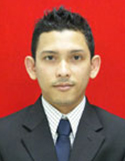 Name			: Proza Place/Date of Birth	: Banda Aceh, July 23th, 1983Sex			: MaleReligion			: IslamMarital Status		: MarriedNationality		: IndonesiaSKILLS & CAPABILITY BRAND MANAGEMENT PUBLIC RELATIONS MEDIA HANDLING COMMUNITY DEVELOPMENT CSR MANAGEMENT SYSTEM BASED ON ISO 26000 SOCIAL RESPONSIBILITY STRATEGIC PLANNINGPROJECT MANAGEMENT STAKEHOLDER ENGAGEMENT WIDE NETWORKING IN MASS MEDIA AND AGENCIES SOCIAL MEDIA SPECIALIST ADOBE InDesign, Illustrator, etcPHOTOGRAPHY SKILL --------------------------------------------------------------------------------------------------------------------Dewi Pangan Lestari Limited Senior Brand Consultant (Jan 2016 – Present)The company is a major food and beverages producer in Indonesia. Reporting to the CEO, I managed a team of 5 qualified marketers and 3 promotion staffs.Main responsibilities :Preparing brand awareness strategyPreparing annual sales forecastManaging above the line and below the line advertising campaignDefining brand position in the marketManaging activation event for all company brands My main achievement :Recruited and trained 3 marketers to join the teamIncreased sales by 40% in a yearReason for leaving : I reevaluated my career goals and am looking for other employment opportunities--------------------------------------------------------------------------------------------------------------------Reswara Minergi Hartama Limited Corporate Communications Superintendant (Aug 2011 – Dec 2015)The company is a major coal mining producer in Indonesia. Reporting to the CEO, I managed a team of 6 qualified public relation staffs and 2 design graphic staffs.Main responsibilities :Developing corporate communication and public relation strategyManaging above the line and below the line advertising campaignManaging activation eventDeveloping and managing company sustainability programsMy main achievement :Recruited and trained 6 public relation staffs to join the teamIncreased company awareness and becoming one of the best well known coal producer in Indonesia marketsParticipating in CoalTrans Asia for 5 years in a row (2011-2015).Reason for leaving : I was offered a position with another company and accepted--------------------------------------------------------------------------------------------------------------------Tiara Marga Trakindo Limited Corporate Communications Coordinator (Feb 2010 – Jul 2011)The company is a major heavy equipment wholesale trading, known as Caterpilar sole distributor in Indonesia. Reporting to the Head of Corporate Communications.Main responsibilities :Implementing corporate communication and public relation strategyCreate design advertisement for companyInternal portal administratorMy main achievement :Weekly update for portal and company newsletterIncreased company awareness by producing a good advertisement design Support company activation events.Reason for leaving : Get promoted to established new corporate communication department in Reswara Minergi Hartama Limited (Company Subsidiary)--------------------------------------------------------------------------------------------------------------------SAM Design Indonesia Limited Assistant Manager Internet Communication Department (Mar 2008 – Dec 2009)The company is a well known advertising agency in Indonesia. Reporting to Manager of Internet Communication Department. I Managed 6 account executive, 6 design graphic, 3 programmers, and 4 project officers.Main responsibilities :Project control managementWork traffic arragement for designers and programmersSchedule meeting for ManagersSupport daily manager activityMy main achievement :Launch 30 client websites in a yearSucceed about 20 client activation programs in a yearIncreased client brand awareness by 30% for each project.Reason for leaving : I was offered a position with another company and acceptedFORMAL EDUCATION2006-2008Sahid University – Jakarta (Master Degree)Master of Public Relation2001-2006Bogor Agricultural Institute (Bachelor Degree)Bachelor of Science (Meteorology Science)NoTrainingAttending Year1PHP & MySQL Fast Track School at Purwadhika IT School20162Product barcode GS1 System by GS1 Indonesia20163Penyuluhan Keamanan Pangan by Dinas Kesehatan Tangerang Selatan20164Team Leadership Workshop by WIN Management20155Problem Solving & Decision Making by WIN Management20156Nominated as Best 30 Animator on Animasi Manis Competitions held by SANOFI20157International Open Forum on ISO 26000 Social Responsibility20148Workshop on ISO 26000 Social Responsibility by Corporate Forum for Community Development20149Internal & External Communication Training by Fortune PR201410Core Values Training by PT Reswara Minergi Hartama201311Evaluasi Laporan Tahunan 2012 dan Training Penyusunan Laporan Tahunan 2013 Berdasarkan Standar BI, Bapepam-LK dan ARA oleh PT Tata Kelola Komunika201312Semiloka Program Pengembangan Masyarakat (ComDev) Kawasan Tambang BatubaraPT MIFA Bersaudara di Kabupaten Aceh Barat201313Public Speaking Training by ABM Investama201314The 10th PR Society Annual International Conference 2013201315Corporate Social Responsibility in Practice - Measuring Social Performance and Strengthening Reputation and Ethical Behavior201216Communication Policy And Basic Media Landscape Workshop by ABM Colaborate with Indo Pacific Edelman201217Strategic Communications Audit: Investigation Management Measuring Relationship and Reputation201218The evolution of New Strategies of Public Relations and Communication Management :A Relationship Approach201219Business Continuity Communication : Dealing with Conflict Management Issues, Risks and Crises to Secure Corporate Reputation201220Born to success training (Internal training at PT Reswara Minergi Hartama)201121Risk management training (Internal training at PT Reswara Minergi Hartama)201122Public Relations Writing (Journalism for PR – Executive) Training at Proaktif Training and Consulting by Schoolen Network201023Photography Training at Melbourne Photography-Kemang201024Lead to Bless Leader at Global Solution Institute2009